Publicado en Madrid el 02/07/2019 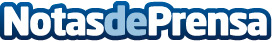 Rebellion Pay, el neobanco que seduce a la generación ZLa fintech Rebellion Pay, se convierte en la primera startup española en obtener licencia de dinero electrónico en Lituania a la vez que Google y Facebook y sigue abriéndose camino como el neobanco de referencia de la generación del nuevo milenioDatos de contacto:Elena Polit910570262Nota de prensa publicada en: https://www.notasdeprensa.es/rebellion-pay-el-neobanco-que-seduce-a-la Categorias: Finanzas Emprendedores E-Commerce Dispositivos móviles http://www.notasdeprensa.es